UÑAS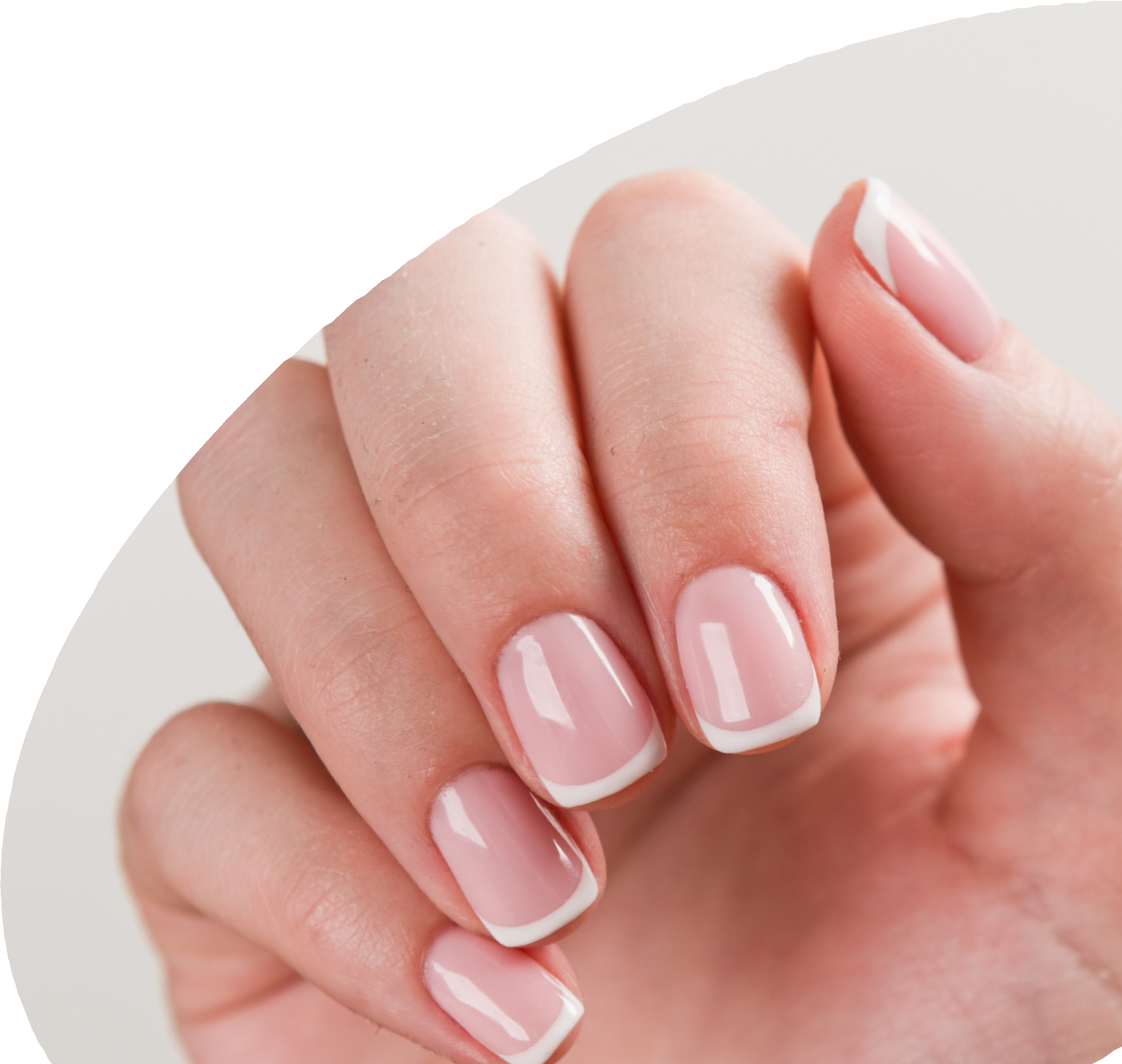 ASIGNATURA:PROYECTO:NOMBRE:FECHA: